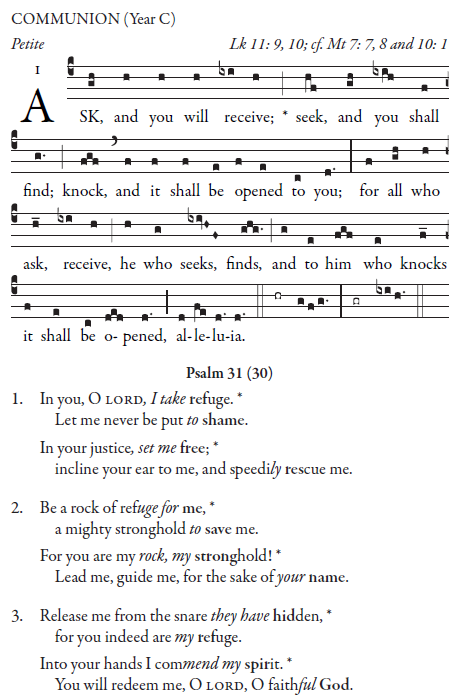 RECESSIONAL  HYMN                Now Thank We All Our God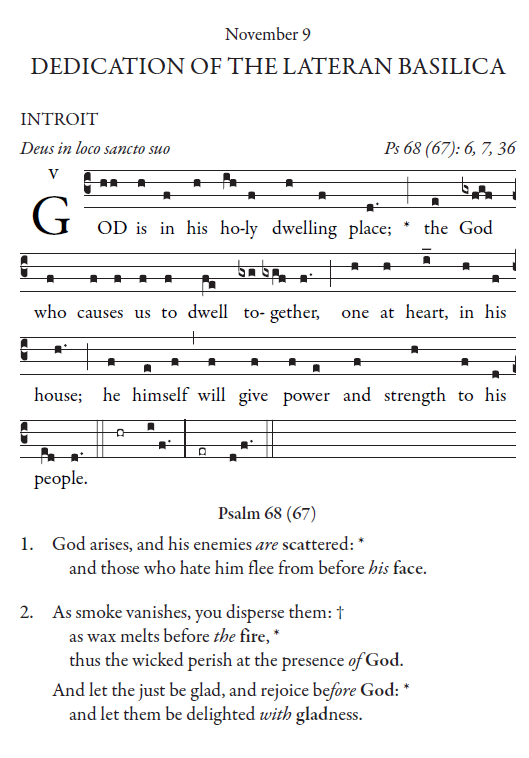 Let God arise; let his foes be scattered. Let those who hate him flee from his presence. 3As smoke is driven away, so drive them away; like wax that melts before the fire, so the wicked shall perish at the presence of God.But the just shall rejoice at the presence of God; they shall exult with glad rejoicing. 5O sing to God; make music to his name.        Glory be to the Father … illuminarepublications.com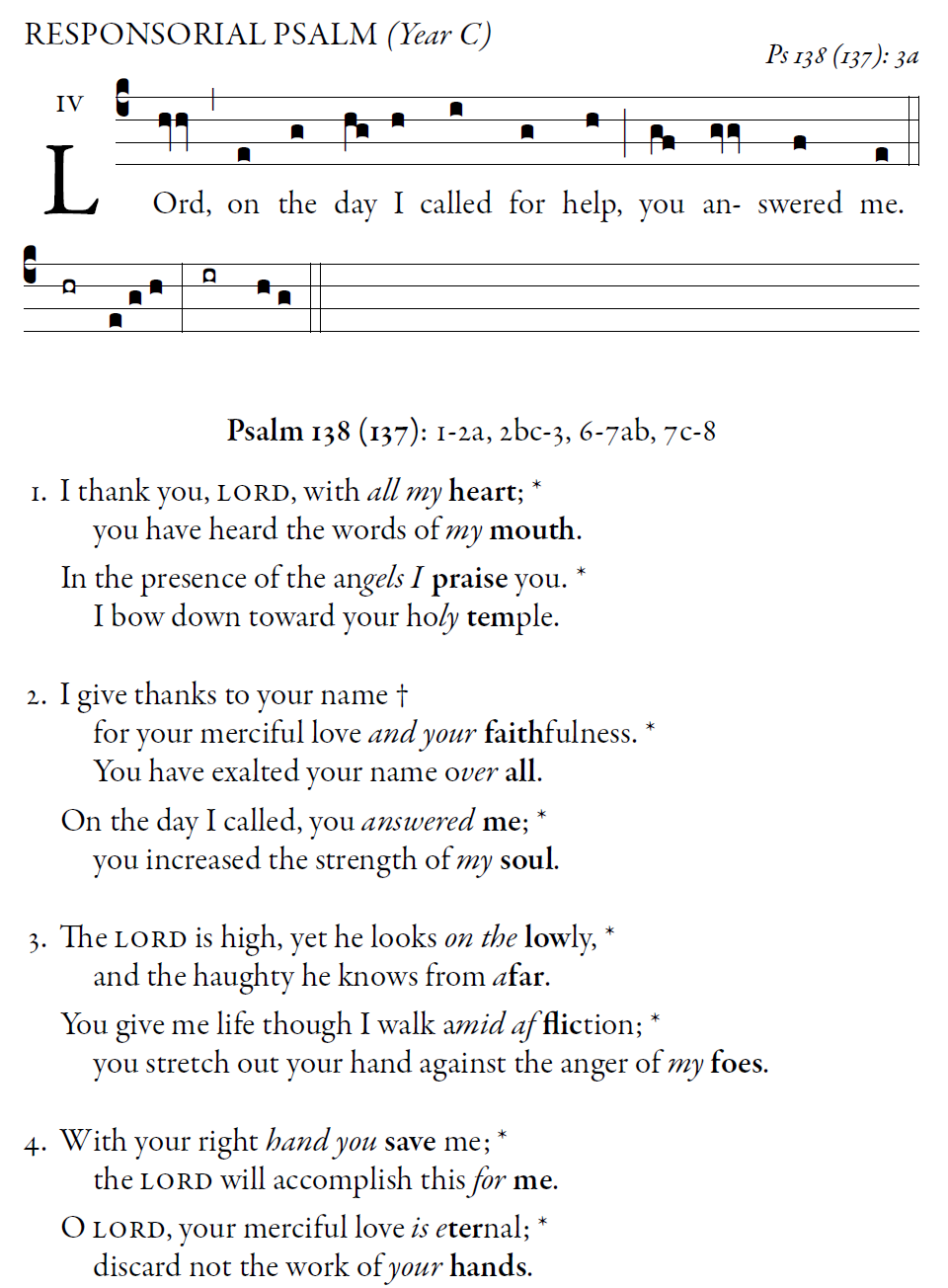 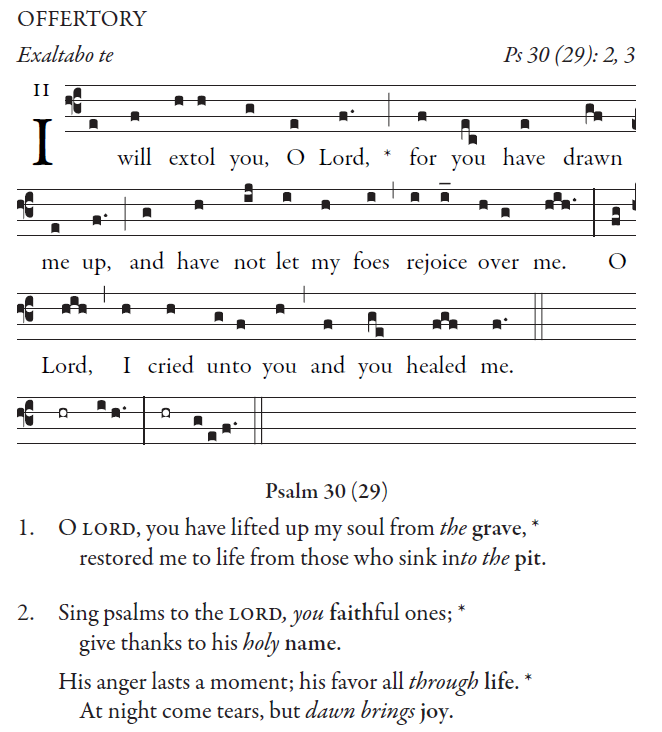 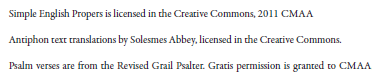 